GIẢI BÀI TẬP CHÍNH TẢ TRANG 105 TIẾNG VIỆT 3NGHE  VIẾT ĐÊM TRĂNG TRÊN HỒ TÂYCâu 2 (trang 105 sgk Tiếng Việt 3): Điền vào chỗ trống iu hay uyu ?Đáp Án:Đường đi khúc khuỷu, gầy khẳng khiu, khuỷu tayCâu 3 (trang 105 sgk Tiếng Việt 3): Viết lời giải các câu đố:Đáp Án:a) – Vừa bằng hạt đỗ, ăn giỗ cả làng.• Giải đáp : Đó là con ruồi.Sông không đến, bến không vào.Lơ lửng giữa trời, làm sao có nước ?• Giải đáp : Đó là quả dừa.– Vừa bằng cái nong.Cả làng đong chẳng hết.• Giải đáp : Đó là giếng nước chung (hình tròn) của làngb) – Con gì nhảy nhót leo trèo.Mình đầy lông lá, nhăn nheo làm trò ?• Giải đáp : Đó là con khỉ.– Trong nhà có bà hay quét.• Giải đáp : Đó là cái chổi.Tên em không thiếu, chẳng thừa.Chín vàng ngon ngọt rất vừa lòng anh.• Giải đáp : Đó là quả đu đủ.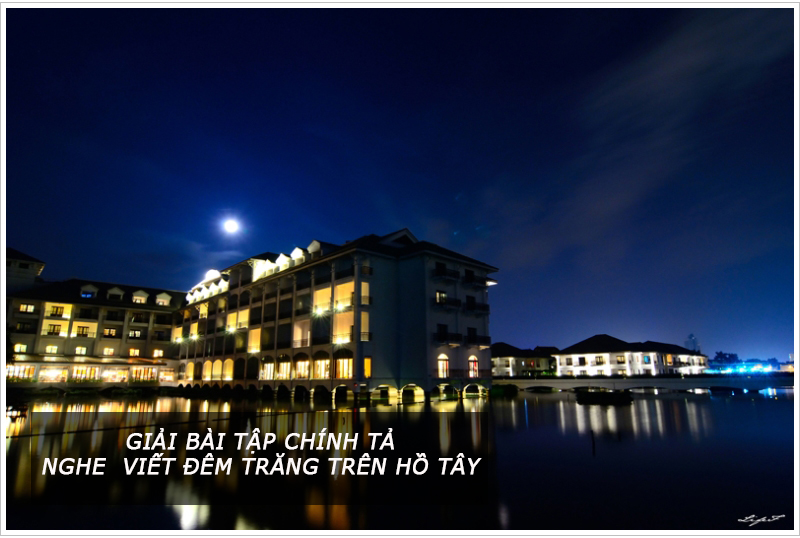 